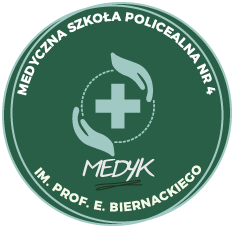 WNIOSEK  O  PRZYJĘCIEdo  MEDYCZNEJ SZKOŁY POLICEALNEJ NR 4im. prof. Edmunda Biernackiego  w  Warszawiewww.ckziu.waw.pl ,   e-mail:  sekretariat@ckziu.waw.pl ,   tel. 22 810 46 17  na rok szkolny   2023/2024Proszę wypełniać   CZYTELNIE  i  PISMEM DRUKOWANYMŹródło informacji o szkole:  internet – znajomi – reklama – inne (jakie?)………………………………………………… Zgoda na przetwarzanie danych osobowychNiniejszym oświadczam, że zgodnie z Rozporządzeniem Parlamentu Europejskiego i Rady UE z dnia 27 kwietnia 2016 r. w sprawie ochrony osób fizycznych w związku z przetwarzaniem danych osobowych  wyrażam zgodę na przetwarzanie moich danych osobowych przez CKZiU, w związku z realizacją procesu rekrutacji, 		celów statutowych oraz prowadzenia dokumentacji szkolnej.  wyrażam zgodę na wykorzystanie mojego wizerunku przez CKZiU w Warszawie do promowania działań związanychz realizacją celów statutowych.Podanie danych jest dobrowolne, jednak konieczne do wzięcia udziału w rekrutacji szkolnej.Administratorem podanych danych osobowych jest Centrum Kształcenia Zawodowego i Ustawicznego w Warszawie, zwanego dalej CKZiU. Inspektor ochrony danych –  Michał Dydek e-mail: iod@ckziu.waw.pl Posiada Pan/Pani prawo dostępu do treści swoich danych, ich sprostowania, usunięcia, ograniczenia przetwarzania, przenoszenia na podstawie art. 15-21 rozporządzenia.Przysługuje Panu/Pani prawo wniesienia skargi do Prezesa Urzędu Ochrony Danych Osobowych (PUODO), gdy uzna Pan/Pani, iż przetwarzanie danych osobowych dotyczących Pana/Pani, narusza przepisy ogólnego rozporządzenia o ochronie danych osobowych z dnia  27 kwietnia 2016 r.Warszawa, dnia ……………………………….				………………………………………………..(podpis kandydata)WYPEŁNIA SZKOŁAPrzyjęte dokumenty :Potwierdzam przyjęcie dokumentów:  data ………………………….. podpis……………….……………………---------------------------------------------------------------------------------------------------------------------------------POTWIERDZAM  ODBIÓR  DOKUMENTÓW: Warszawa, dnia .......................................                                        ..........................................................KIERUNEK KSZTAŁCENIAKIERUNEK KSZTAŁCENIAOKRES NAUKIForma dzienna1-5 dni w tyg. Forma dzienna1-5 dni w tyg. Forma stacjonarna(3-4 dni w tyg. +sobota)Forma zaoczna (co drugi weekend)KIERUNEK KSZTAŁCENIAKIERUNEK KSZTAŁCENIAOKRES NAUKIranopopołudniuForma stacjonarna(3-4 dni w tyg. +sobota)Forma zaoczna (co drugi weekend)Opiekun medyczny 1,5 roku------------------------------------------------------Ortoptystka2 lata-----------------------------------------Podolog2 lata----------------------Technik elektroradiolog2,5 roku-----------------------------------------Technik masażysta 2 lata----------------------Terapeuta zajęciowy 2 lata----------------------Opiekunka dziecięca2 lata---------------------------------------------------------------------------------Protetyk słuchu 2 lata---------------------------------------------------------------------------------Technik sterylizacji medycznej 1 rok---------------------------------------------------------------------------------Technik usług kosmetycznych 2 lata---------------------------------------------------------------------------------X – zaznacz kierunek i formę naukiDane osobowe: Dane osobowe: Dane osobowe: Dane osobowe: Dane osobowe: Dane osobowe: Dane osobowe: Dane osobowe: Dane osobowe: Dane osobowe: Dane osobowe: Dane osobowe: Dane osobowe: Dane osobowe: NazwiskoImię1.1.1.1.1.1.1.1.1.1.1.2. 2. Data urodzeniaObywatelstwoObywatelstwoMiejsce urodzeniaPeselInny dokument gdy brak nr pesel:Dane adresowe / kontaktowe:Dane adresowe / kontaktowe:Dane adresowe / kontaktowe:Dane adresowe / kontaktowe:Kod  / MiejscowośćUlica, Nr domu, lokal WojewództwoPowiatGminaTelefonE-mailUkończona szkoła średniaUkończona szkoła średniaRokNazwaW razie zdarzenia losowego powiadomić:                                                               ( opcjonalnie )W razie zdarzenia losowego powiadomić:                                                               ( opcjonalnie )Nr telefonuImię i nazwiskoŚwiadectwo ukończenia szkoły średniej – oryginał, odpis, duplikat, notarialna kopiaAktualne fotografie legitymacyjne (30x42 mm) – podpisane Zaświadczenie badania na nosicielstwoZaświadczenie o szczepieniu WZW typu B Zaświadczenie od lekarza medycyny pracy (skierowanie wydawane jest w sekretariacie szkoły)Osoba niepełnosprawna – aktualne orzeczenie lekarskie o stopniu niepełnosprawnościInne –  ……………….…..………………………………………………………………………